                                                                                                                                                                                                                                                                                                                                                                                                            VILLAGE OF CRAINVILLE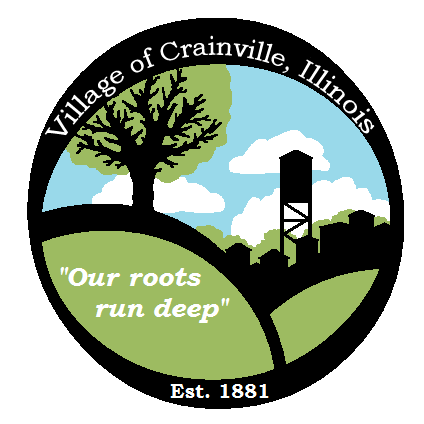 1200 Marilyn Drive - P.O. Box 105Carterville, IL  62918Phone (618) 985-3322    Fax (618) 985-6401www.crainville.netVILLAGE OF CRAINVILLE BOARD OF TRUSTEESMeeting AgendaCrainville Village Hall, February 13th, 2018, 6:30 p.m.CALL TO ORDERMinutes from the January 9th, 2018 meetings Treasurer’s ReportPAY BILLSVisitor Participation TimeJOHN CRAWFORD REPORTS:East Grand Improvements- UpdateGeneral Invoicing WATER REPORT -PAMSTREET/WATER-SEWER – RYANPOLICE – CURTISOLD BUSINESSNEW BUSINESSSign PlacementWater Penalty Appeals			Annexations/Ordinances/Resolutions/Approvals/Building PermitsMiscellaneous/Correspondence/Announcements Executive SessionPersonnel Matters  AdjournmentAll Board Meetings Are Audio Recorded